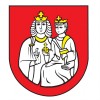 OBEC ĽUBOTICEObecný úrad v Ľuboticiach, Čsl. letcov 2, 080 06  ĽuboticeOHLASOVACIA  POVINNOSŤ k poplatku za komunálne odpady a drobné stavebné odpadyna rok .................podľa Všeobecne záväzného nariadenia o miestnych daniach a poplatku  za  komunálne odpady a drobné stavebné odpady podľa § 53 ods. 1Názov subjektu:                	.......................................................................................................Adresa  sídla:		         	.......................................................................................................IČO:          			.......................................................................................................Názov a adresa prevádzky:	.......................................................................................................Počet nádob: 			 …..................................................................................................  Objem nádob:		…...................................................................................................	Počet  vývozov mesačne:	…...................................................................................................Dátum zmeny: 		…...................................................................................................Počet nádob:			…...................................................................................................Objem nádob:		…...................................................................................................Počet vývozov mesačne:	…...................................................................................................Meno zodpovednej osoby:	.......................................................................................................tel.č.: …...........................................      e-mail: ..........................................................................Dátum:                                                                                          								   podpis a pečiatka ohlasovateľa